c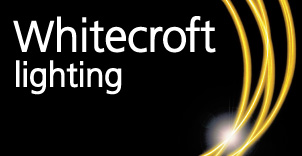 Job Description / SpecificationcJob Description / SpecificationJob Title:Assembly Resource LeadReporting To Reporting To Job Title:Manufacturing ManagerLocation Location Department:OperationsOrganisation StructureOrganisation Structure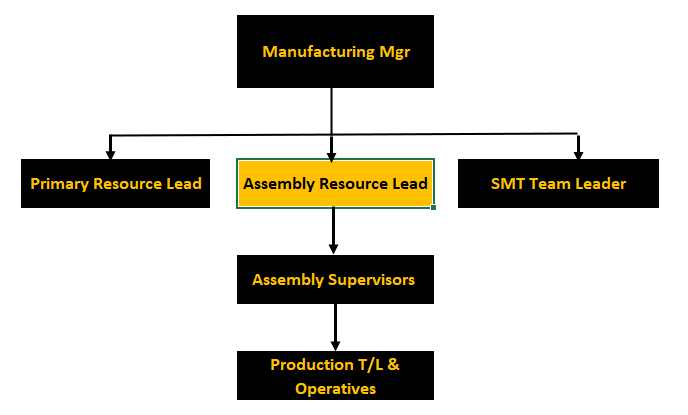 Purpose of the PositionPurpose of the PositionTo improve and drive the factory manufacturing Assembly process to deliver industry best timescales, whilst improving factory efficiency, quality and reducing operational costs.To improve and drive the factory manufacturing Assembly process to deliver industry best timescales, whilst improving factory efficiency, quality and reducing operational costs.Key ResponsibilitiesKey Responsibilities1Have full ownership of Production Assembly capacity and production work centres2Champion of change to deliver industry best manufacturing lead times3Execution of the daily production4To lead the introduction of Continuous Improvement projects which will improve quality, reduce production lead-times, enhance manufacturing flexibility and reduce costs5To actively manage labour costs, material scrap, expendables to maximise gross Manufacturing Efficiency and Operational performance6Develop a continuous improvement culture in the Assembly manufacturing team7Engage directly with other functional areas such as Design, Technical and Engineering8Ensure that planning parameters including work-centre capacities are reviewed to ensure bottlenecks in capacity are identified and eliminated9Develop and own appropriate departmental KPI’s to ensure performance and improvement is measured and acted on10To manage, support and develop through training, mentoring and skills management the Cell Leaders and Productions teams to ensure effective performance11Ensure Health and Safety practices are followed at all timesSpecific Skill RequirementsSpecific Skill RequirementsSpecific Skill RequirementsEssentialDesirableEducation / Technical Skills Leadership qualification or equivalent in experience.Demonstrable experience in managing, leading and developing  a production team of 100+ direct employeesExperience of working within a fast paced manufacturing environment, preferably within a company with a turnover between £25M and £100M producing high variety, mid volume, electrical products where reliability of supply and rapid response is critical.  Experience of delivering results against operational, service, quality, safety and cost targetsDemonstrate a strong understanding of Production flow methodologyPractical experience of Lean fundamentals and continuous improvement within manufacturingAbility to collate and analyse data to put together production reportsStrong IT literacyRecognised qualifications Operations management basedDegree level in an Engineering DisciplineBehaviour Lateral thinker and problem solver using appropriate tools and techniquesAbility to listen to views of a variety of stakeholders and acting appropriatelyStrong leader with good interpersonal skills with the ability to motivate others to meet deadlinesHave a results-driven approach to workAbility to work in a logical, systematic mannerAbility to communicate clearly and persuasively with your team, managers and customersAbility to act decisively to solve problems/issues to “make things happen”Document ManagementDocument ManagementDocument ManagementWritten By: Robert BatesDate: Oct 2021